UNIVERSITÀ DEGLI STUDI DI PARMAAvviso per l’individuazione di idonei all’incarico di "Tutor didattico" nelCorso di Laurea in Tecniche della Prevenzione nell’Ambiente e nei Luoghi di LavoroAvviso per soli titoli per il conferimento dell’idoneità a ricoprire l’incarico triennale di "Tutor didattico" per il corso di Laurea in Tecniche della Prevenzione nell’Ambiente e nei Luoghi di Lavoro, sede di ParmaREQUISITI DI AMMISSIONE alla procedura di idoneitA’:Appartenere allo specifico profilo professionale del corso di studio;Essere in possesso di uno dei seguenti titoli:b1) Laurea nella classe del profilo professionale di riferimento, oppure Diploma Universitario oppure titolo equipollente di cui alla Legge 42/99 e successivi rispettivi Decreti emanati dal Ministero della Salute il 27 luglio 2000;b2) Laurea Specialistica/Magistrale nella classe del profilo professionale di riferimento (classe SNT/4);Essere dipendente con rapporto di lavoro a tempo indeterminato dell’Università degli Studi di Parma o Azienda Ospedaliero-Universitaria di Parma o Azienda/Ente in Convenzione (Aziende Sanitarie Locali di Area Vasta Emilia Nord). FUNZIONI DEL TUTOR DIDATTICOII Tutor didattico nei Corsi di laurea delle professioni sanitarie collabora con il Direttore delle Attività Didattiche Professionalizzanti del corso di Laurea all’organizzazione nella gestione dei tirocini; - nel raccordo fra gli insegnamenti, in modo da rendere coerenti gli insegnamenti professionalizzanti con gli insegnamenti clinici; - nella progettazione e conduzione di laboratori di formazione professionale; crea le condizioni per la realizzazione di tirocini di qualità, secondo le indicazioni dei Consigli di Corso di Laurea/Laurea Magistrale. È responsabile dell’apprendimento e ne facilita i processi attraverso sessioni tutoriali. Seleziona le opportunità formative, integra l’esperienza pratica con la teoria appresa, presidia in particolare le prime fasi di apprendimento di un intervento o di una competenza. Si occupa dell’apprendimento degli studenti in difficoltà, facilita i processi di valutazione in tirocinio e tiene i rapporti con i tutori dei servizi. Può svolgere attività di docenza conferita dal Consiglio di Corso di Laurea. La durata dell'incarico di Tutor Didattico è triennale. Le funzioni del tutor didattico possono essere svolte a tempo pieno o a tempo parziale.DOMANDE DI AMMISSIONE ALLA PROCEDURA DI IDONEITA’La domanda di ammissione alla procedura dovrà indicare:i dati anagrafici;il possesso dei requisiti richiesti di cui all’art. 1 del presente avviso.La domanda ed il possesso dei requisiti autocertificati dovranno essere compilati secondo i format allegati.La domanda dovrà essere corredata da un curriculum vitae in formato europeo, e da copia di un documento di riconoscimento in corso di validità.Il candidato - consapevole che in caso di falsa dichiarazione verranno applicate le sanzioni così come previsto dal D.P.R. 28.12.2000 n. 445 e dalle disposizioni del Codice Penale e dalle leggi speciali in materia, decadrà dal beneficio ottenuto sulla base di dichiarazioni non veritiere, ferma l’ulteriore applicazione delle conseguenze previste dall’art. 55 quater del D.lgs. 165/2001.La domanda deve essere sottoscritta e firmata dall’interessato/a e la sottoscrizione non deve essere autenticata (art. 3 D.P.R. 5/00). Dovrà essere allegato un documento di riconoscimento. La mancata sottoscrizione della domanda di partecipazione determina l’esclusione dalla procedura.Alla domanda di partecipazione i candidati potranno allegare, altresì, qualsiasi ulteriore documentazione ritenuta utile.MODALITA’ E TERMINI PER LA PRESENTAZIONE DELLE DOMANDELa domanda di ammissione, redatta in carta semplice secondo il modello allegato (Allegato A), dovrà pervenire, a pena di esclusione, entro le ore 12,00 del 8.08.2016 ed indirizzata al Presidente di Corso di Laurea. Deve essere presentata o: a mezzo del servizio postale. In tal caso la data di spedizione è comprovata dal timbro datario dell'ufficio postale accettante; tramite PEC (Posta Elettronica Certificata), all’indirizzo di posta elettronica certificata dip.meclisp@pec.unipr.it COMPOSIZIONE DELLA COMMISSIONE DI VALUTAZIONELa Commissione preposta all’analisi delle domande di partecipazione, è composta da cinque membri, di cui:Tre docenti del Corso di Laurea tra cui il Presidente del consiglio di corso che funge da Presidente;il Direttore delle Attività Didattiche Professionalizzanti;un componente dell’Azienda Ospedaliero – Universitaria di Parma o altra Azienda/Ente in convenzione, all’uopo da questi individuato.La Commissione verrà adiuvata da una componente del personale tecnico amministrativo dell’Ateneo che fungerà da segretario verbalizzante.La Commissione, previa verifica dei requisiti e dell’eventuale documentazione presentata, provvede a stilare un elenco di idonei e trasmette gli atti al consiglio di corso di Laurea.Il consiglio del corso di Laurea, con motivata deliberazione, propone, laddove trattasi di personale del SSN, la nomina all’Azienda Ospedaliero – Universitaria di Parma o altro Ente in convenzione che provvederà, al conferimento dell’incarico di Tutor Didattico.L’impegno orario relativo alle funzioni del Tutor rientra per il personale del S.S.N. nell’ambito di quanto previsto dai Contratti Collettivi Nazionali di Lavoro di categoria. TRATTAMENTO DATI PERSONALI Ai fini del Decreto Legislativo 30.6.2003 n. 196 – Codice in materia di protezione dei dati personali – si informa che i dati personali raccolti dall’Università degli Studi di Parma saranno utilizzati per le sole finalità inerenti allo svolgimento dell’incarico, nel rispetto delle disposizioni vigenti. Il presente Avviso sarà pubblicato sulle pagine Web del Corso di Studio, oltre che sul sito web del Dipartimento di Medicina Clinica e Sperimentale e sul Sito Web dell’Azienda Ospedaliero – Universitaria di Parma.					Il Presidente di Corso di Laurea 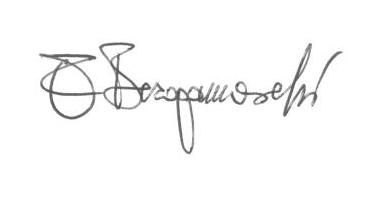 					Prof. Enrico BergamaschiSpett.le	(SCHEMA DI DOMANDA)PresidenzaCorso di Laurea in ________________l_ sottoscritt ....................................................... nat_ a ............…………………….........................(provincia di …......) il ………......... e residente a .......................……….............................................. in Via/Piazza .................................................................................................. n° ...... CAP ................ tel. ............................................. ……Codice Fiscale .................………………………………...CHIEDEDi partecipare all’avviso per l’individuazione degli idonei all’incarico di Tutor didattico nel Corso di Laurea in Tecniche della Prevenzione nell’ambiente e nei Luoghi di Lavoro, Università degli Studi di Parma.A tal fine, consapevole che in caso di falsa dichiarazione verranno applicate le sanzioni così come previsto dal D.P.R. 28.12.2000 n. 445 e dalle disposizioni del Codice Penale e dalle leggi speciali in materia dichiara sotto la propria responsabilità di prestare servizio in qualità di ................................................................................................................................................presso l’Azienda/Ente…………………………………………………………..Dichiara, in autocertificazione, di essere in possesso dei requisiti richiesti dal bando:..Allega alla presente:curriculum vitae in formato europeocopia documento di riconoscimento in corso di validità, sottoscritto altri documenti e titoli che si ritengono utili ai fini della procedura:_______________________________________________;_______________________________________________;(data)....................................................(firma)DICHIARAZIONE SOSTITUTIVA DELL’ ATTO DI NOTORIETA’(artt 38 e 4 D.P.R. 5/00 )IL SOTTOSCRITTOcognome ________________________________ nome __________________________,nato a ________________________________ prov._________ il ___________________residente a ____________________________ prov. _________ c.a.p. ______________,indirizzo _________________________________________________ tel. n. __________,consapevole che in caso di falsa dichiarazione verranno applicate le sanzioni così come previsto dal D.P.R. 28.12.2000 n. 445 e dalle disposizioni del Codice Penale e dalle leggi speciali in materiaDICHIARA____________________________________________________________________________________________________________________________________________________________________________________________________________________________________________________________________________________________________________________________________________________________________________________________________________________________________________________________________________________________________________________________________________________________________________________________________________________________________________________________________________________________________________________________________________________________________________________________________________;Il sottoscritto è a conoscenza che, ai sensi del decreto legislativo  n. 6 i dati personali saranno trattati esclusivamente per le finalità di gestione della carriera.Parma, ___________________il dichiarante______________________N.B. La dichiarazione sostitutiva dell’atto di notorietà deve essere sottoscritta dinnanzi al pubblico ufficiale che la riceve o accompagnata da fotocopia di un documento di identità, in corso di validità.